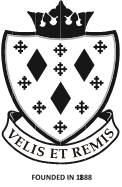 											Stockport SchoolJuly 2024Dear Colleague,								        I would like to thank you for your interest in the post of School Cook at Stockport School.This is an exciting opportunity for an ambitious and hardworking individual to join a successful school at an exciting time in its development. At Stockport School we our very proud of our broad and balanced curriculum offer and our community based inclusive ethos, which has over recent years, helped us to establish an excellent track record in terms of academic performance and achievement, placing us firmly, twice prior to the pandemic, within the top 10-15% of all schools nationally in terms of student progress and outcomes at GCSE. Stockport School continually seeks to instil a belief amongst our community in personal ambition, progress and achievement for all, aiming to be the best that we can be and outstanding in all areas. This is a challenge that we as a school, have evidentially risen to, with Ofsted recently judging the school as ‘Better than Good’, and stating in their findings that… “Senior leaders, including governors, lead the school well.” The school is “well-run and oversubscribed” and “leaders have high expectations of their pupils”. “Leaders aim to provide a first-rate and all-round education. They want to set pupils up for life.”“Pupils’ life chances have been significantly improved, especially those of disadvantaged pupils, as a result of the school’s relentless focus on high standards and its dedicated moral purpose. The school’s motto ‘Velis et Remis’ – meaning ‘with sails and oars’ – aptly characterises the school’s collective passion and determination to achieve its goals.”“… pupils are provided with high quality learning opportunities, which they enjoy and relish.” “Teachers have high expectations of every pupil. Pupils rise to the challenge as a result. The most able, in particular, are on track to make even better progress than in previous years across many subjects because teachers aim high.”“Pastoral care is second to none.” and“Pupils’ behaviour in class and around the school is exemplary.”OfstedStockport School has also achieved continued success and recognition at a national and international level, receiving several high-profile awards across a range of areas for best practice that recognise the exceptional work that we undertake to support our students and ensure successful outcomes for our learners. In addition, last year in 2023, we were recognised nationally as runner-up at the prestigious Goldsmiths National Community Awards, and pre-pandemic, Stockport School was also a Finalist in the 2020 prestigious Manchester Evening News, ‘Secondary School of the Year Award’, and was the proud outright Winner in the previous year, 2019, of the Manchester Evening News, ‘School in the Community Award’. In my role as Headteacher, I have also recently received a congratulatory letter from the Rt. Hon. Nick Gibb MP, former Minister of State for School Standards, which thanked and congratulated Stockport School, for its work in “continuing the drive towards high standards of educational achievement!” The letter also confirmed that Stockport School’s results show that it is now “amongst the top state-funded schools in England”. As the Headteacher of Stockport School, I am delighted to have received these recent accolades which are a great recognition of the terrific dedication and commitment to learning that our staff and students apply, and the ongoing support and investment that we receive from parents and from our governing body. I believe the school’s success has been brought about by our high expectation and our relentless determination to provide quality of opportunity and bring out the best in all people. “The culture of Stockport School is that of aspiration and improving the life chances for its students.”As a school we work hard to achieve positive outcomes and do so by having clear values and by investing in our community. We are also proud to be recognised as an Investors in People organisation, with IIP noting that the school is delivering continuous improvement and sustainable success, stating that:“Across the whole school, from the senior leadership team through the managers to the staff, there was a culture of continuous improvement being driven”.“It was clear during the assessment that Stockport School has invested considerable time and effort in ensuring a focus on future priorities. People across the organisation were vocal in confirming the school was an excellent place to work. This was further reinforced through the employee survey results”. “Overall, people described the school as being a great place to work”. Investors in PeopleIf you are interested in applying to take on an important role with responsibility for our catering operations, and to help us to continue our drive for further success as a school, then I would be pleased to receive an application from you. The successful candidate will be a dedicated and committed professional who under the line management of the Catering Manager, will be responsible for helping to lead the in-house catering provision for the school, and preparing, cooking and presenting food which meets the school high standards and according to the Catering Manager’s direction. This will include providing assistance to the Catering Manager in organising and managing the provision of catering and hospitality throughout the school, overseeing the preparation, cooking and service of food. This will also involve a supportive responsibility for planning, operating and controlling the production and service of food related duties setting out programmes of work and supervising the catering staff to ensure outlets are suitably resourced to meet customer expectations and service standards.In addition, the successful candidate will have a responsibility to support the Catering Manager in the maintenance of all kitchen and dining areas to the required standard in line with Health and Safety, Hygiene and Food standards.The appointment to this key role is critical to the current and future success of the school and as such this appointment is of immense importance to us as a team and as a school. This role will also provide the post holder with the opportunity to join a large, vibrant, well-established and very successful staff team and to gain excellent professional development and further opportunity as they progress in their career. Working at Stockport School is a highly rewarding experience due to our strong team ethos and highly motivated students. Further information about the school can be obtained from our website www.stockportschool.net.Please see the accompanying pack for further details of the role and of how to apply. Please also visit our website www.stockportschool.net or contact the Headteacher's P.A., Mrs J. Richards, at j.richards@stockport.stockport.sch.uk regarding any enquiries.The closing date for applications is 9.00am on Monday 15th July 2024, although the school reserves the right to close the deadline sooner dependent upon applications.The successful applicant's appointment will be subject to satisfactory clearance by the DBS.I look forward to reading your application and wish you every success. Yours sincerely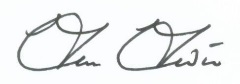 Mr I. R. IrwinHeadteacher